Mrs. Walivaara’s5th Grade Suggested Supply List for the Virtual Classroom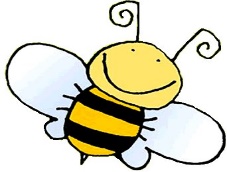 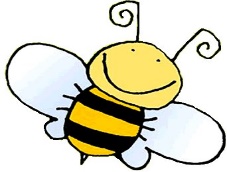 Computer, laptop, iPad (Smartphones are NOT ideal)Headphones or earbuds (with microphone)One notebook labeled “Language Arts”One notebook labeled “Math” One folder labeled “Assignments to Do”One folder labeled “Assignments Completed”Mini- whiteboard Dry erase markersDry erase eraser (or old sock)Sharpened pencilsPencil sharpenerPencil box/pouch/desktop organizerLoose leaf paperScissorsGlue stickColored pencils or crayonsHighlighterSticky notes